January 5, 2019 is a great start to a new year for our Fraternity as we celebrate the ordination of our beloved Spiritual Assistant, Br. Diogo Escudero, OFM Cap. The ordination to the diaconate was held at the Crypt Chapel of the Basilica of the Immaculate  Conception in Washington, D.C.  and witnessed by friends and family of Br. Escudero.  God Bless you, Br. Diogo on your ordination.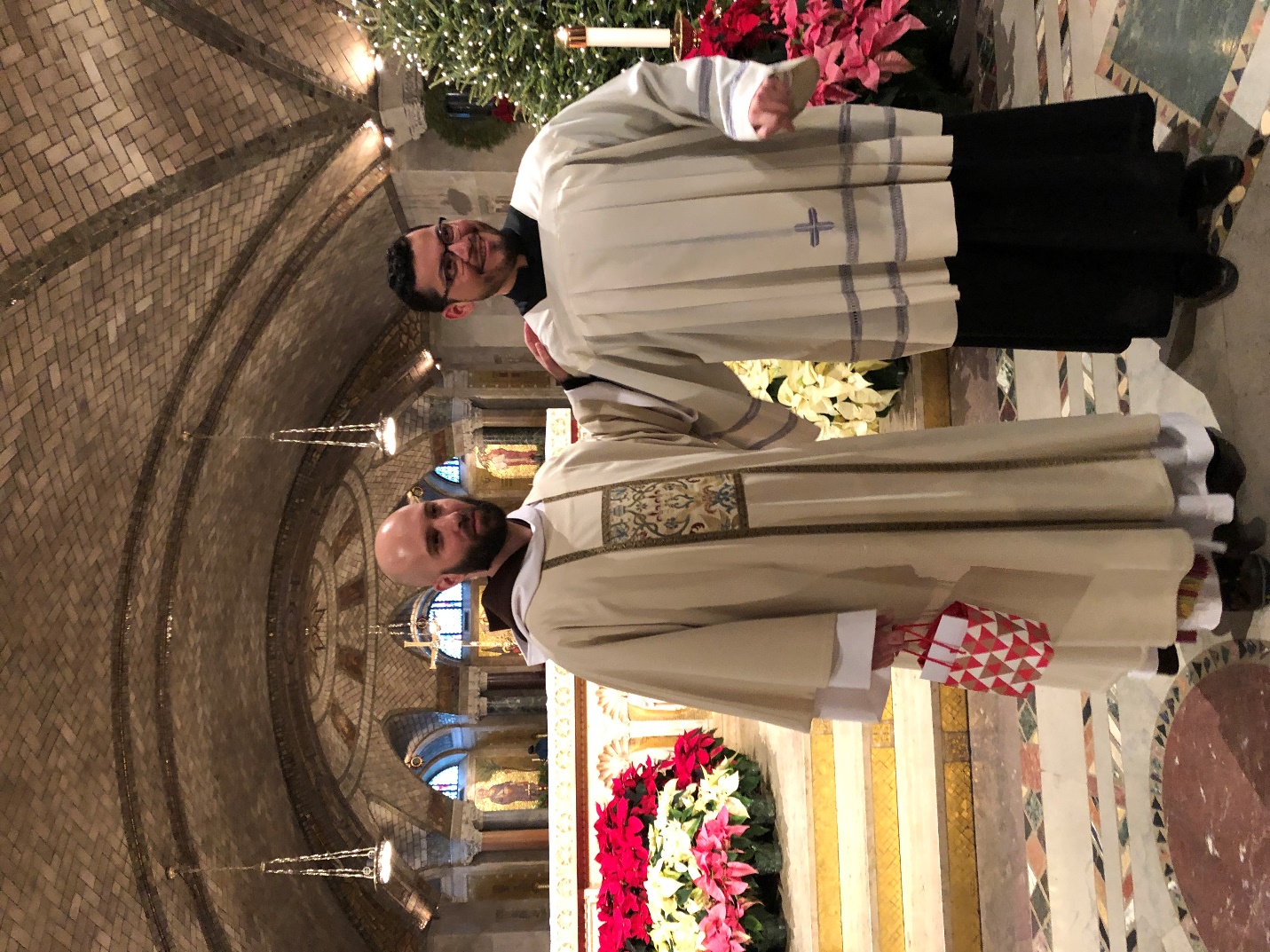 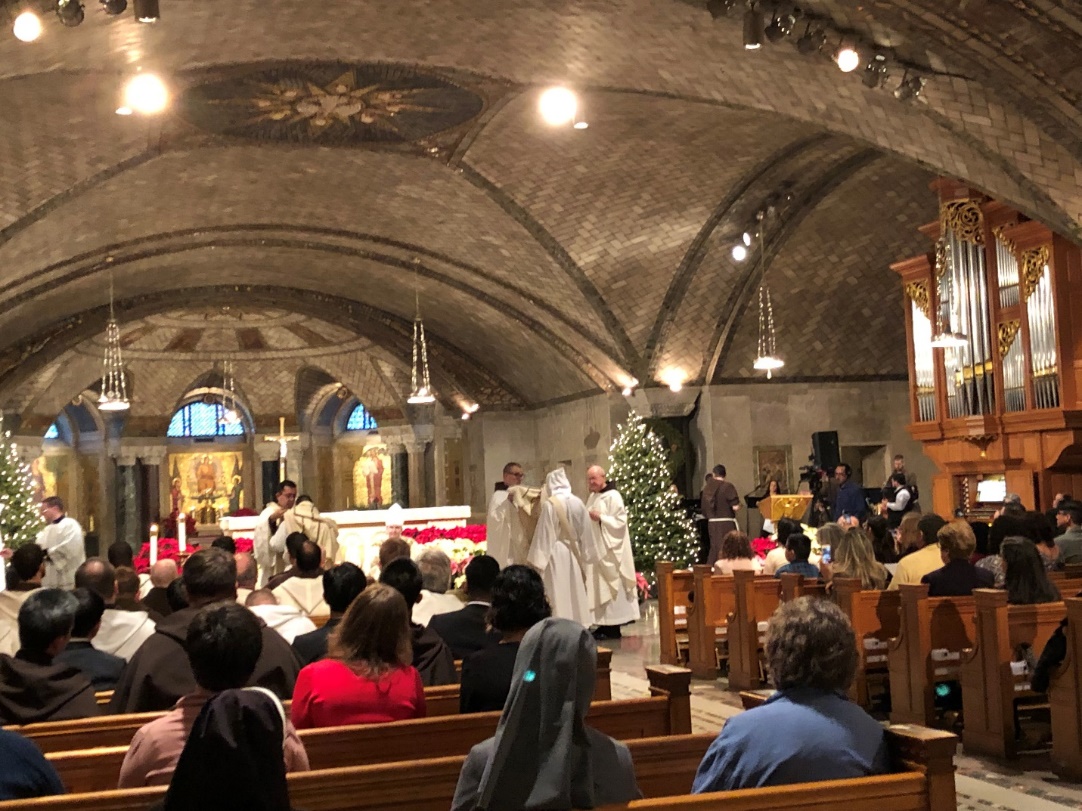 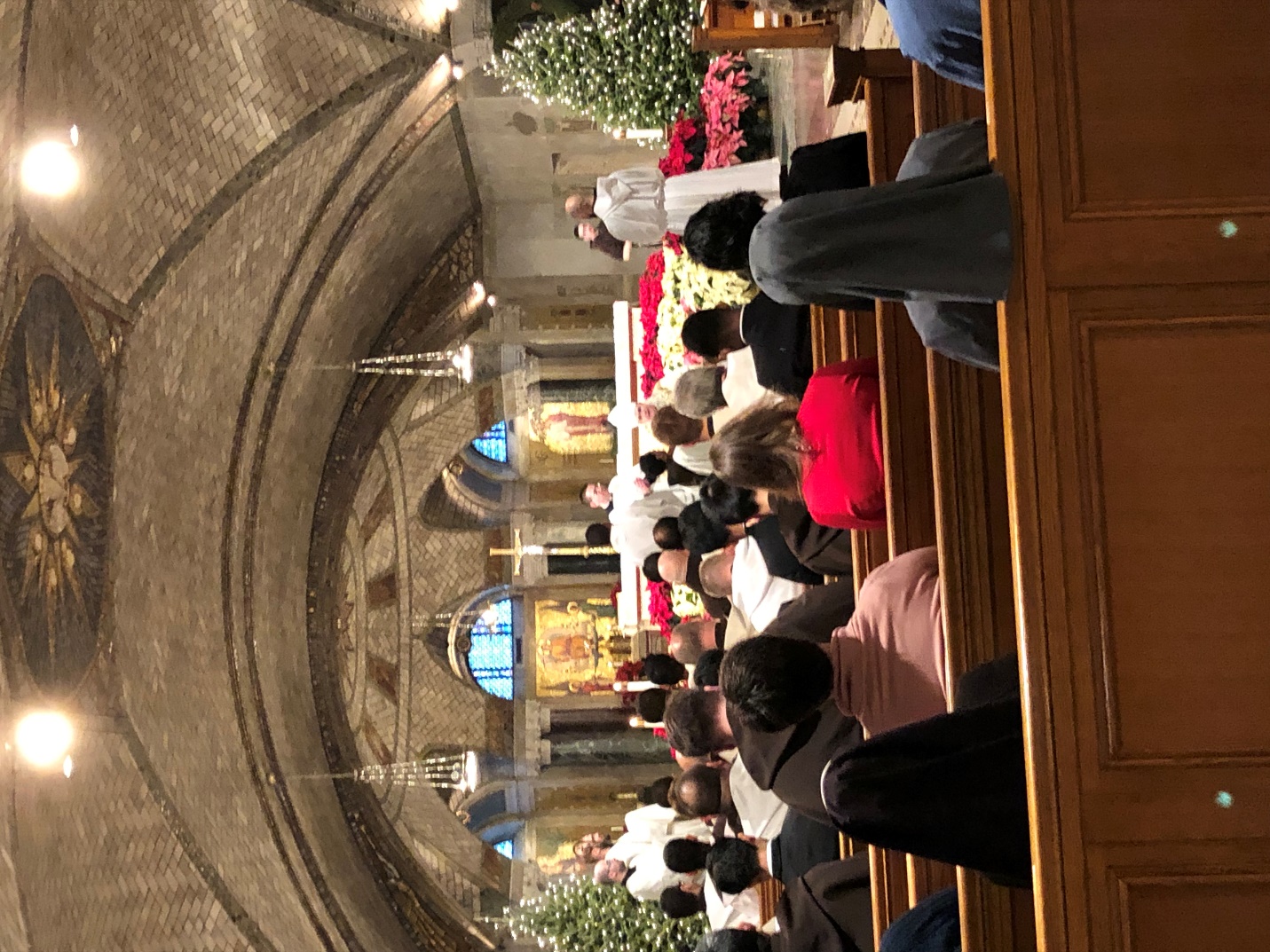 